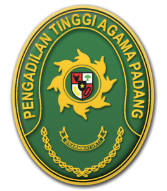 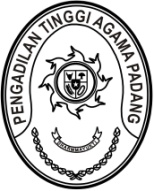 PENGADILAN TINGGI AGAMA PADANGKEPUTUSAN KETUA PENGADILAN TINGGI AGAMA PADANGNOMOR: TENTANG PENUNJUKAN PETUGAS PENGELOLA PERPUSTAKAAN PENGADILAN TINGGI AGAMA PADANGKETUA PENGADILAN TINGGI AGAMA PADANGMenimbang	:	a.	Bahwa dalam rangka meningkatkan kecerdasan kehidupan bangsa, perlu ditumbuhkan budaya gemar membaca melalui pengembangan dan pendayagunaan perpustakaan sebagai sumber informasi yang berupa karya tulis, karya cetak dan/atau karya rekam;Bahwa dalam rangka meningkatkan pelayanan dan pemberdayaan Perpustakaan maka dipandang perlu untuk menunjuk Petugas Pengelola Perpustakaan Pengadilan Tinggi Agama Padang;Bahwa pegawai yang ditunjuk didalam keputusan ini dianggap mampu dan cakap sebagai Pengelola Perpustakaan pada Pengadilan Tinggi Agama Padang;Mengingat   	:	1.	Undang – Undang Noor 43 Tahun 2007 tentang Perpustakaan;Undang – Undang Nomor 43 Tahun 1999 tentang Pokok – Pokok Kepegawaian;Undang – Undang Nomor 50 Tahun 2009 Perubahan Kedua tentang Peradilan Agama;Peraturan Pemerintah Republik Indonesia Nomor 24 tahun 2014 tentang pelaksanaan Undang-undang Nomor 43 Tahun 2007 tentang perpustakaan;Keputusan Ketua Mahkamah Agung RI nomor 85/KMA/SK/V/2014 tentang pengelolaan perpustakaan di lingkungan Mahkamah Agung RI dan 4 (empat) lingkungan peradilan;MEMUTUSKANMenetapkan	:	 KEPUTUSAN KETUA PENGADILAN TINGGI AGAMA PADANG TENTANG PENUNJUKAN PETUGAS PENGELOLA PERPUSTAKAAN PENGADILAN TINGGI AGAMA PADANG;KESATU 	:	Menunjuk dan mengangkat Pegawai yang disebut dalam lampiran, sebagai Petugas Pengelola Perpustakaan pada Pengadilan Tinggi Agama Padang;KEDUA	:	Pegawai yang ditunjuk bertugas melakukan ;Pengadaan koleksi perpustakaanPengolahan koleksi perpustakaanPelayanan perpustakaanPelestarian koleksi perpustakaanKETIGA	:	Keputusan ini berlaku sejak ditetapkan dan disampaikan kepada yang bersangkutan untuk diketahui dan dipergunakan sebagimana mestinya.Ditetapkan di PadangPada tanggal 2 Januari 2024     Ketua Pengadilan Tinggi Agama Padang,ABD. HAMID PULUNGANLAMPIRANSurat Keputusan Ketua Pengadilan Tinggi Agama PadangNomor	: Tanggal	: 2 Januari 2024PETUGAS PENGELOLA PERPUSTAKAAN PENGADILAN TINGGI AGAMA PADANGKetua Pengadilan Tinggi Agama Padang,	ABD. HAMID PULUNGANNOMORNAMA/NIPPANGKAT/GOL. RUANGJABATAN DALAM DINASJABATAN DALAM TIM1234561Nurasiyah Handayani Rangkuti, S.H.198102212011012007Penata (III/c)Kepala Subbagian Tata Usaha dan Rumah TanggaKepala Perpustakaan2Richa Meiliyana Rachmawati, A.Md.A.B.199805232020122002Pengatur (II/c)Staf Subbagian Tata Usaha dan Rumah TanggaUnit Layanan Teknis (Pengelolaan)3Zamharir Saleh, A.Md.KomUnit Layanan Perpustakaan